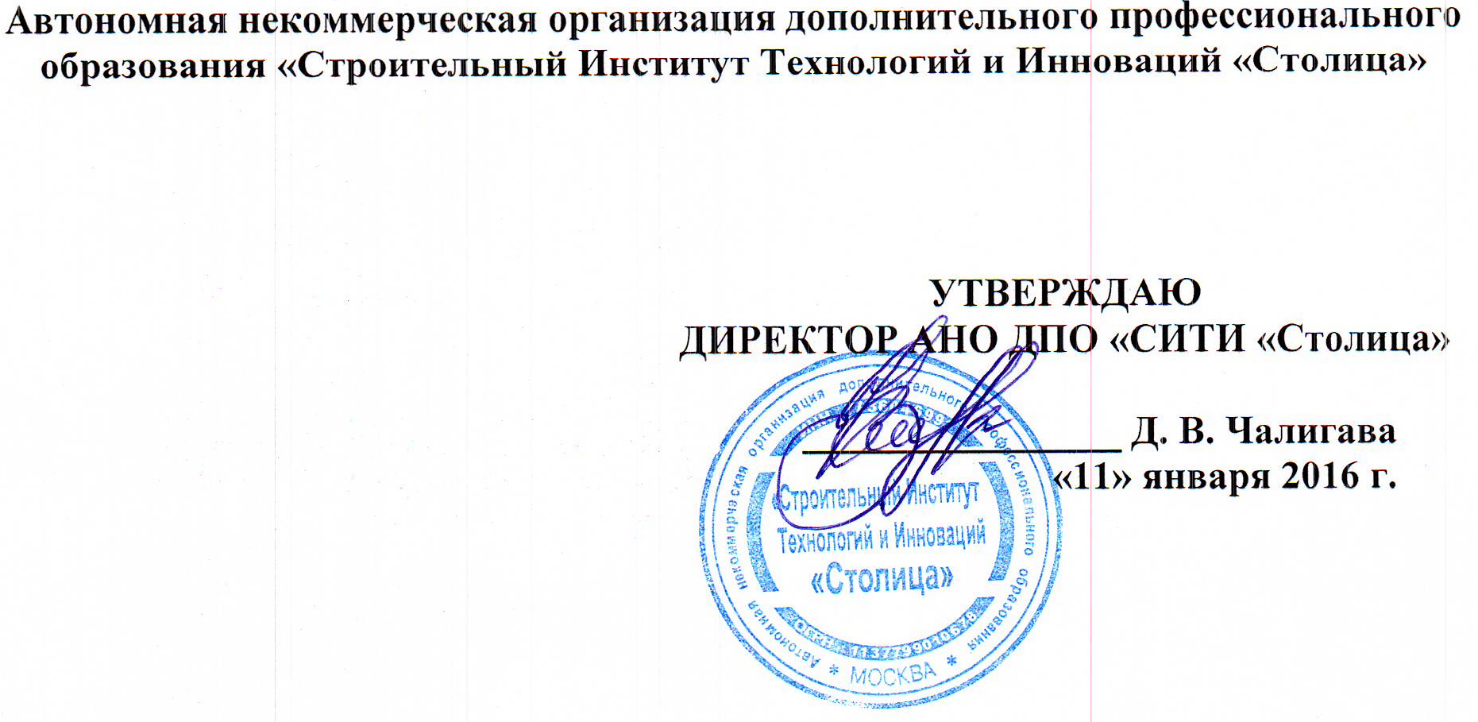 ДОПОЛНИТЕЛЬНОЕ ПРОФЕССИОНАЛЬНОЕ ОБРАЗОВАНИЕПРОГРАММА ПОВЫШЕНИЯ КВАЛИФИКАЦИИ«Пожарно-технический минимум для руководителей и ответственных за пожарную безопасность в учреждениях (офисах)»Москва 2016 г.СОДЕРЖАНИЕПояснительная запискаОбщая характеристика программы:Характеристика профессиональной деятельности слушателейКатегория слушателей и требования к обучающимсяПланируемые результаты обучения Использование дистанционного обученияСтруктура и содержание программыУчебный план программыКалендарный учебный графикСодержание разделов и модулей программыФормы аттестации и оценочные материалыФормы аттестацииПримеры оценочных материаловОрганизационно-педагогические условия реализации программыТребования к квалификации педагогических кадров, обеспечивающих реализацию образовательного процессаТребования к материально-техническим условиямПеречень информационных источниковПОЯСНИТЕЛЬНАЯ ЗАПИСКАОбщая характеристика программыПрограмма повышения квалификации «Пожарно-технический минимум для руководителей и ответственных за пожарную безопасность в учреждениях (офисах)» (далее – Программа) направлена на удовлетворение образовательных и профессиональных потребностей, обеспечение соответствия квалификации специалистов различных отраслей меняющимся условиям профессиональной деятельности.Данная Программа имеет практико-ориентированный характер, позволяет ориентировать слушателей на реализацию полученных знаний и приобретенных навыков для компетентного выполнения работ, которые оказывают влияние на пожарную безопасность.Программа разработана с целью осуществления единой государственной политики в области повышения квалификации специалистов строительной отрасли для обновления их теоретических или практических знаний в связи с повышенными требованиям в области обеспечения строительной безопасности, а также в соответствии с требованиями законодательства в области пожарной безопасности.Законодательные и нормативные правовые акты, в соответствии с которыми разрабатывалась программа повышения квалификации:- Федеральный закон от 29 декабря 2012 г. № 273-ФЗ «Об образовании в Российской Федерации»;- Приказ Министерства образования и науки Российской Федерации от 1 июля 
2013 г. № 499 г. «Об утверждении Порядка организации и осуществления образовательной деятельности по дополнительным профессиональным программам»;- Приказ Министерства образования и науки Российской Федерации от 9 января 2014 г. № 2 «Об утверждении Порядка применения организациями, осуществляющими образовательную деятельность, электронного обучения, дистанционных образовательных технологий при реализации образовательных программ»;- Единый квалификационный справочник должностей руководителей, специалистов и служащих (раздел «Квалификационные характеристики должностей работников образования»), утвержденного приказом Министерства здравоохранения и социального развития Российской Федерации от 26 августа 2010 № 761н; - Единый квалификационный справочник должностей руководителей, специалистов и служащих (разделы «Общеотраслевые квалификационные характеристики должностей работников, занятых на предприятиях, в учреждениях и организациях» и «Квалификационные характеристики должностей работников, занятых в научно-исследовательских учреждениях, конструкторских, технологических, проектных и изыскательских организациях»), утвержденного Постановлением Минтруда РФ от 21.08.1998 № 37;- Федеральный закон от 22 июля 2008 г. №123-ФЗ «Технический регламент о требованиях пожарной безопасности». - Постановление Правительства РФ от 25 апреля 2012 г. N 390 «О противопожарном режиме». - Федеральный закон от 21 декабря 1994 г. № 69-ФЗ. "О пожарной безопасности".Продолжительность освоения программы – 10 часов, включая все виды аудиторной и самостоятельной учебной работы слушателей.Учебная нагрузка устанавливается не более 8 часов в день, включая все виды аудиторной и внеаудиторной учебной работы.Форма обучения: очная с применением электронного обучения и дистанционных образовательных технологий.1.2. Характеристика профессиональной деятельности слушателяОбласти профессиональной деятельности* – инженерные изыскания, проектирование, возведение, эксплуатация, обслуживание, мониторинг;оценка, ремонт и реконструкция зданий и сооружений;инженерное обеспечение и оборудование строительных объектов и городских территорий;применение машин, оборудования и технологий для строительно-монтажных работ, работ по обслуживанию зданий и сооружений, а также производства строительных материалов, изделий и конструкций.Объекты профессиональной деятельности* –     промышленные, гражданские здания, инженерные, гидротехнические и природоохранные сооружения;    строительные материалы, изделия и конструкции;    системы теплогазоснабжения, вентиляции, водоснабжения и водоотведения зданий и сооружений, и населенных пунктов;    машины, оборудование, технологические комплексы и системы автоматизации, используемые при строительстве эксплуатации, обслуживании, ремонте и реконструкции строительных объектов и объектов жилищно-коммунального хозяйства, а также при производстве строительных материалов, изделий и конструкций;    объекты недвижимости, земельные участки, городские территории, объекты городской инфраструктуры и жилищно-коммунального хозяйства.Виды профессиональной деятельности** – Деятельность в области инженерно-геодезических изысканийДеятельность в области инженерно-технического проектирования для градостроительной деятельностиОрганизация строительного производстваПроизводственно-техническое и технологическое обеспечение строительного производстваУправление строительной организацией* - в соответствии с ФГОС ВО 83.03.01 Строительство** - в соответствии с реестром областей и видов профессиональной деятельностиКатегория слушателей и требования к обучающимсяСодержание программы ориентировано на следующую целевую аудиторию- руководители и специалисты проектных и строительных организаций, предприятий строительной индустрии, исследовательских и проектных институтов, работающих в области строительства, архитектуры, инженерных изысканий:специалисты со средним специальным образованием по специальности:строительство и эксплуатация зданий и сооружений;строительство мостов;монтаж и эксплуатация внутренних сантехнических устройств и вентиляции;монтаж, наладка и эксплуатация электрооборудования промышленных и гражданских зданий;специалисты с высшим специальным образованием по специальности:строительство;механическое оборудование и технологические комплексы предприятий строительных материалов, изделий и конструкций;промышленно-гражданское строительство;городское строительство и хозяйство;теплогазоснабжение и вентиляция;водоснабжение и водоотведение;механизация и автоматизация строительства;мосты и транспортные тоннели;автомобильные дороги и аэродромы.Требования к минимальному уровню образования: к освоению программы допускаются лица, имеющие среднее профессиональное и (или) высшее образование, а также лица, получающие среднее профессиональное и (или) высшее образование. Требования к опыту работы слушателей: специальных не требуется.Планируемые результаты обученияЦели обучения:освоение новаций в управленческих, экономических и технологических аспектах пожарной безопасности;расширение профессиональных компетенций и обеспечение необходимого уровня квалификации для обеспечения требований пожарной безопасности;- обновление теоретических и практических знаний специалистов в связи с повышением требований к уровню квалификации и необходимостью освоения современных методов решения профессиональных задач.Программа направлена на совершенствование следующих профессиональных компетенций (в соответствии с ФГОС ВО по направлению подготовки 08.03.01 Строительство (уровень бакалавриата)), на обеспечение выполнения трудовых функций в рамках имеющейся квалификации.Общекультурными компетенциями (ОК): 	способностью организовывать и возглавлять работу небольшого коллектива инженерно-технических работников, работу небольшого научного коллектива, готовность к лидерству (ОК-1);	способностью и готовностью к творческой адаптации к конкретным условиям выполняемых задач и их инновационным решениям (ОК-2); 	способностью к профессиональному росту (ОК-3); 	способностью самостоятельно получать знания, используя различные источники информации (ОК-4); 	способностью к анализу и синтезу, критическому мышлению, обобщению, принятию и аргументированному отстаиванию решений (ОК-5); 	способностью обобщать практические результаты работы и предлагать новые решения, к резюмированию и аргументированному отстаиванию своих решений (ОК-6); 	способностью и готовностью использовать знание методов и теорий экономических наук при осуществлении экспертных и аналитических работ (ОК-7); 	способностью принимать управленческие и технические решения (ОК-8); 	способностью самостоятельно планировать, проводить, обрабатывать и оценивать эксперимент (ОК-9); 	способностью к творческому осмыслению результатов эксперимента, разработке рекомендаций по их практическому применению, выдвижению научных идей (ОК-10); 	способностью представлять итоги профессиональной деятельности в виде отчетов, рефератов, статей, оформленных в соответствии с предъявляемыми требованиями (ОК-11); 	 владением навыками публичных выступлений, дискуссий, проведения занятий (ОК-12). Профессиональными компетенциями (ПК):проектно-конструкторская: способностью выполнять сложные инженерно-технические разработки в области техносферной безопасности (ПК-1); способностью прогнозировать, определять зоны повышенного техногенного риска и зоны повышенного загрязнения (ПК-2); способностью оптимизировать методы и способы обеспечения безопасности человека от воздействия различных негативных факторов в техносфере (ПК3);способностью проводить экономическую оценку эффективности внедряемых инженерно-технических мероприятий (ПК-4);  сервисно-эксплуатационная способностью реализовывать на практике в конкретных условиях известные мероприятия (методы) по защите человека в техносфере (ПК-5);способностью осуществлять технико-экономические расчеты мероприятий по повышению безопасности (ПК-6); способностью к реализации новых методов повышения надежности и устойчивости технических объектов, поддержания их функционального назначения (ПК-7); научно-исследовательская: способностью ориентироваться в полном спектре научных проблем профессиональной области (ПК-8); способностью создавать модели новых систем защиты человека и среды обитания (ПК-9); способностью анализировать, оптимизировать и применять современные информационные технологии при решении научных задач (ПК-10); способностью идентифицировать процессы и разрабатывать их рабочие модели, интерпретировать математические модели в нематематическое содержание, определять допущения и границы применимости модели, математически описывать экспериментальные данные и определять их физическую сущность, делать качественные выводы из количественных данных, осуществлять машинное моделирование изучаемых процессов (ПК11); способностью использовать современную измерительной технику, современные методы измерения (ПК-12); способностью применять методы анализа и оценки надежности и техногенного риска (ПК-13);организационно-управленческая: способностью организовывать и руководить деятельностью подразделений по защите среды обитания на уровне предприятия, территориально-производственных комплексов и регионов, а также деятельность предприятия в режиме ЧС (ПК-14); способностью осуществлять взаимодействие с государственными службами в области экологической, производственной, пожарной безопасности, защиты в чрезвычайных ситуациях (ПК-15);способностью участвовать в разработке нормативно-правовых актов по вопросам техносферной безопасности (ПК-16);способностью к рациональному решению вопросов безопасного размещения и применения технических средств в регионах (ПК-17);способностью применять на практике теории принятия управленческих решений и методы экспертных оценок (ПК-18); экспертная, надзорная и инспекционно-аудиторская:  умением анализировать и оценивать потенциальную опасность объектов экономики для человека и среды обитания (ПК-19); способностью проводить экспертизу безопасности и экологичности технических проектов, производств, промышленных предприятий и территориально-производственных комплексов (ПК-20); способностью разрабатывать рекомендации по повышению уровня безопасности объекта (ПК-21);способностью организовывать мониторинг в техносфере и анализировать его результаты, составлять краткосрочные и долгосрочные прогнозы развития ситуации (ПК-22);способностью проводить экспертизу безопасности объекта, сертификацию изделий машин, материалов на безопасность (ПК-23); способностью проводить научную экспертизу безопасности новых проектов, аудит систем безопасности (ПК-24);способностью осуществлять мероприятия по надзору и контролю на объекте экономики, территории в соответствии с действующей нормативно-правовой базой (ПК-25).В результате освоения программы слушатель должен знать и уметь использовать: - Законодательную базу в области пожарной безопасности. - Нормативные документы по пожарной безопасности в организации. - Общие понятия о горении и пожаровзрывоопасных свойствах веществ и материалов, пожарной опасности зданий- Пожарную опасность организации- Меры пожарной безопасности при проведении пожароопасных работ и при хранении веществ и материалов. - Требования пожарной безопасности к путям эвакуации- Общие сведения о системах противопожарной защиты в организации. - Первичные средства пожаротушения- Организационные основы обеспечения пожарной безопасности в организациииметь навыки:– применение первичных средств пожаротушения в организации;-составления и пользования Планом эвакуации при пожаре.должен иметь представление: – Нормативные документы по пожарной безопасности в организации. - Общие понятия о горении и пожаровзрывоопасных свойствах веществ и материалов, пожарной опасности зданий- Пожарную опасность организации- Меры пожарной безопасности при проведении пожароопасных работ и при хранении веществ и материалов. - Требования пожарной безопасности к путям эвакуации- Общие сведения о системах противопожарной защиты в организации. - Первичные средства пожаротушения- Организационные основы обеспечения пожарной безопасности в организации.Использование дистанционного обученияДанная программа реализуется с применением электронного обучения и дистанционных образовательных технологий, которые подразумевают использование такого режима обучения, при котором обучающийся осваивает содержание образовательной программы удаленно с использованием специализированной дистанционной оболочки (платформы), функциональность которой обеспечивается АНО ДПО «СИТИ «Столица».Для реализации программы с применением дистанционного обучения в АНО ДПО «СИТИ «Столица» созданы условия для функционирования электронной информационно-образовательной среды, включающей в себя электронные информационные ресурсы, электронные образовательные ресурсы, совокупность информационных технологий, телекоммуникационных технологий, соответствующих технологических средств, которые обеспечивают освоение обучающимися образовательных программ в полном объеме независимо от места нахождения обучающихся (далее – СДО). Уровень кадрового потенциала соответствует требованиям приказа Министерства образования и науки Российской Федерации от 9 января 2014 г. № 2 «Об утверждении Порядка применения организациями, осуществляющими образовательную деятельность, электронного обучения, дистанционных образовательных технологий при реализации образовательных программ» (наличие у административных и педагогических работников соответствующего основного и (или) дополнительного профессионального образования; методическое сопровождение педагогических работников, использующих электронное обучение, дистанционные образовательные технологии).Технологической платформой СДО являются программные средства семейства «Прометей».СДО соответствует основным требованиям организации дистанционного процесса обучения - регистрация слушателей, формирование учебных программ, хранение и анализ результатов обучения, подготовка различных отчетов по результатам обучения.Для обеспечения консультаций используются все доступные образовательной организации и обучающимся современные информационные и коммуникационные технологии и технические средства.Применение электронного обучения и дистанционных образовательных технологий в АНО ДПО «СИТИ «Столица» регулируется локальными нормативными актами, регламентирующими порядок и особенности реализации образовательных программ с использованием электронного обучения, дистанционных образовательных технологий.СТРУКТУРА И СОДЕРЖАНИЕ ПРОГРАММЫ2.1. Учебно-тематический план 2.2. Календарный учебный график* 01- число месяца, ХХ- месяц, УУ- годСодержание разделов и модулей программыУчебно-тематический план   3. Формы аттестации и оценочные материалы3.1 Формы аттестацииКонтроль результатов обучения по программе повышения квалификации «Пожарно-технический минимум для руководителей и ответственных за пожарную безопасность в учреждениях (офисах)» проводится в форме итоговой аттестации. Итоговая аттестация осуществляется после освоения всех модулей программы в форме зачета.Критерий оценивания.Оценка «зачтено» на итоговой аттестации ставится в случае, если слушатель ответил правильно на 50% и более вопросов.Итоговая аттестация проводится аттестационной комиссией, которая оценивает результат, являющийся одним из главных показателей эффективности обучения слушателей. По результатам итоговой аттестации принимается решение о выдаче слушателям, успешно освоившим программу и прошедшим итоговую аттестацию, удостоверения о повышении квалификации.Лицам, не прошедшим итоговой аттестации или получившим на итоговой аттестации неудовлетворительные результаты, а также лицам, освоившим часть программы и (или) отчисленным из АНО ДПО «СИТИ «СТОЛИЦА» выдается справка об обучении или о периоде обучения по образцу, самостоятельно устанавливаемому образовательной организацией.Примеры оценочных материаловБилет№ 1.Классификация огнетушителей:1. водные; пенные; порошковые; газовые: углекислотные; хладоновые; комбинированные. 2.Пенные, водяные, искровые3.пенные, углекислотные4. пенные, порошковые, газовыеБилет№ 2.Дать характеристику пожара1. Пожар - неконтролируемое горение, причиняющее материальный ущерб, вред жизни и здоровью граждан, интересам общества государства.2. Пожар – это возгорание, сопровождающиеся обильным выделением тепла3. Пожар – это взрыв, сопровождающийся большой разрушительной силойБилет№ 3.Назовите виды противопожарных инструктажей:1. вводный, первичный, повторный, внеплановый, целевой 2. первичный, повторный, внеплановый, целевой3. вводный, вторичный, целевойБилет№ 3.Назовите телефон пожарной охраны1.101, 911, 012.101, 02, 9113.01, 101, 119Билет№ 4.Назовите основные причины пожаров в производственных помещениях:А)1. нарушение установленного противопожарного режима;2. неисправность электропроводки;3. неосторожное обращение с огнем;4. неисправность электроустановок;5. нарушение правил пользования инструментами и электронагревательными приборами;6.непотушенная сигарета.Б) 1. неосторожное обращение с огнем;2. неисправность электроустановок;3. нарушение правил пользования инструментами и электронагревательными приборами.В) нарушение установленного противопожарного режима;2. неисправность электропроводки;3. неосторожное обращение с огнемБилет№ 5.Основные признаки пожара:А) задымление; запах горения или тления различных материалов; повышение температуры. Б) задымление, взрыв, тление материаловВ) дым, повышение температуры, высокий световой потокБилет№ 6.Первичный противопожарный инструктаж проводится непосредственнона рабочем месте:1. со всеми вновь принятыми на работу;- с переводимыми из одного подразделения данной организации в другое;- с работниками, выполняющими новую для них работу;- с командированными в организацию работниками;- с сезонными работниками.2. - с работниками, выполняющими новую для них работу;- с командированными в организацию работниками,- с работниками, которые не имеют отношения к предприятию, но временно находятся на предприятии в качестве почетных гостей3. С рабочими сторонних организаций, проводящих огневые работы, - с работниками временно осуществляющими аудиторскую проверку предприятияБилет№ 7.В производственных зданиях запрещается:1) а) производить перепланировку помещений с отступлением от требований строительных норм и правил;б) использовать для отделки стен и потолков путей эвакуации (рекреаций, лестничных клеток, фойе, вестибюлей, коридоров и т.п.) горючие материалы;2) а) устанавливать решетки, жалюзи и подобные им несъемные солнцезащитные, декоративные и архитектурные устройства на окнах помещений, связанных с пребыванием людей, лестничных клеток, коридоров, холлов и вестибюлей;б) снимать дверные полотна в проемах, соединяющих коридоры с лестничными клетками;в) забивать двери эвакуационных выходов;г)) применять для целей отопления нестандартные (самодельные) нагревательные устройства;3). а) использовать электроплитки, кипятильники, электрочайники, газовые плиты и т.п. для приготовления пищи и трудового обучения (за исключением специально оборудованных помещений);б) устанавливать зеркала и устраивать ложные двери на путях эвакуации;в) проводить огневые, электрогазосварочные и другие виды пожароопасных работ в зданиях при наличии в их помещениях людей;г) обертывать электрические лампы бумагой, материей и другими горючими материалами;д)) применять для освещения свечи, керосиновые лампы и фонари;м) производить уборку помещений, очистку деталей и оборудования с применением легковоспламеняющихся и горючих жидкостей;Билет№ 8.Виды пожарных извещателей1. Дымовые пожарные извещатели, тепловые пожарные извещатели, световые пожарные извещатели, ручные пожарные извещатели.2. Электронные пожарные извещатели, радиационные пожарные извещатели, сажевые пожарные извещатели, ручные пожарные извещатели.3. Тепловые пожарные извещатели, пожарные краны с ручным пуском, световые пожарные извещателиБилет№ 9.Можно ли тушить электроустановку под напряжением огнетушителем воздушно-пенным?1. Можно, при условии, если она имеет заземление.2. Нельзя3. Можно, если на человеке, который производит тушение, одета специальная одежда из негорючего материала, хлопчатобумажные перчатки, очкиБилет№ 10.При обнаружении очага пожара в помещении необходимо:1. Вызвать пожарную охрану по телефону 101, 01, 911 и т.д.2. Самостоятельно потушить небольшое возгорание.3. Обесточить все здание – чтобы током всех не убило!4. Произвести эвакуацию людей, при невозможности ликвидировать очаг горения своими силамиБилет№ 11.Что означает надпись на огнетушителе ОП-51. особую модификацию порошкового огнетушителя2. давление внутри огнетушителя 5 МПА3. выброс огнетушащего состава происходит на 5 метров, а ОП-3 на 3 метра, ОП-1 на 1 метр4. ОП-5 – огнетушитель порошковый, масса огнетушащего вещества составляет 5 кгБилет№ 12.Противопожарный режим1. Правила поведения людей, порядок организации производства и (или) содержания помещений (территорий), обеспечивающие предупреждение нарушений требований пожарной безопасности и тушение пожаров.2. Порядок перемещения грузов по территории и правила их складирования в складских помещениях3. Порядок пользования электроустановками в складских и подсобных помещенияхБилет№ 13.У автоматической установки пожаротушения, выделяют три основные функции: обнаружение, оповещение, тушение очага пожараобнаружение, ликвидация, очистка места тушениявызов пожарной охраны, локализация очага пожара, первая помощь при отравлении угарным газомБилет№ 14.Возможно ли использование водонагревательного прибора (бытового чайника) с нарушенной электроизоляцией?1. нельзя, не при каких случаях2. можно в резиновых перчатках3. возможно при условии постоянного наблюдения за местом нарушенной электроизоляцииБилет№ 15.Виды систем противопожарного водоснабжения1. естественные и искусственные2. принудительные, магистральные3. пожарные, охранные, принудительныеБилет№ 16.Допустимо ли устанавливать на путях эвакуации пороги, если они нарисованы в дизайнерском проекте в здании оборудованном технологической установкой?1. Да, это красиво, если так нарисовал дизайнер2. да, если они не портят внешнего вида и служат для защиты от низких температур 3. нет, так как в нормативных документах это строго запрещеноБилет№ 17.Назовите условия необходимые для возникновения пожара:1. Окислитель, источник зажигания, высокая влажность2. Горючее вещество, окислитель, наличие дыма3. Горючее вещество, окислитель, источник зажиганияБилет№ 18.Первичные и вторичные факторы пожара1. высокая температура, продукты горения2. высокая температура, продукты горения, искры, падение зданий и сооружений от воздействия открытого огня3. гибель людей, взрывы, высокая температураБилет№ 19.Перечислите первичные средства пожаротушения:1. Устройства, инструменты и материалы, предназначенные для локализации и (или) ликвидации загорания на начальной стадии (огнетушители, вода, песок, кошма, асбестовое полотно, ведро, лопата и др.).2. Пожарный автомобиль, бочка с водой, защитные перчатки3. Песок, ветки деревьев, специальная защитная одеждаБилет№ 20.Что такое План эвакуации при пожаре?Документ, в котором указаны эвакуационные пути и выходы, установлены правила поведения людей, а также порядок и последовательность действий обслуживающего персонала на объекте при возникновении чрезвычайной ситуацииПоэтажная противопожарная схемаАкт планирования противопожарных мероприятийОрганизационно – педагогические условия реализации программыФормат программы основан на модульном принципе представления содержания образовательной программы и построения учебных планов и содержит 12 учебных модулей, представляющих собой самостоятельные, целостные, завершенные, но вместе с тем органично взаимосвязанные части программы. Каждый модуль программы в определенном объеме раскрывает свои аспекты рассматриваемой темы.Программа имеет конкретную практическую направленность.Образовательная деятельность обучающихся предусматривает следующие виды учебных занятий и учебных работ: лекции, семинары, промежуточную и итоговую аттестацию. Обучение по программе осуществляется на основе договора об образовании, заключаемого со слушателем и (или) с физическим или юридическим лицом, обязующимся оплатить обучение лица, зачисляемого на обучение.Обучение может осуществляться как единовременно и непрерывно, так и поэтапно посредством освоения отдельных модулей программы.При реализации программы с использованием дистанционных образовательных технологий образовательный процесс основывается на самостоятельной работе слушателей в соответствии с учебным планом программы. Теоретический материал слушателями осваивается в индивидуальном режиме.Для дистанционного обучения слушатели получают содержательную часть курса (учебные и демонстрационные материалы) и диагностическую часть – оценочные средства для промежуточной и итоговой аттестации (тестовые задания).Для обеспечения эффективного образовательного процесса с применением дистанционных технологий слушателям необходимо следующее материально-техническое обеспечение:персональный компьютер с выходом в информационно - коммуникационную сеть «Интернет»;программное обеспечение (пакет MS Office, веб-обозреватель).Требования к квалификации педагогических кадров, обеспечивающих реализацию образовательного процессаК реализации программы привлекаются специалисты, имеющие опыт работы по дополнительным образовательным программам. Требования к квалификации педагогических работников соответствует требованиям Единого квалификационного справочника должностей руководителей, специалистов и служащих (раздел «Квалификационные характеристики должностей руководителей и специалистов высшего профессионального и дополнительного профессионального образования»), утвержденного приказом Министерства здравоохранения и социального развития Российской Федерации от 11 января 2011 № 1н.Требования к материально-техническим условиямВ ходе реализации программы используются учебные аудитории для работы слушателей, которые оснащены мультимедийным комплексом (компьютер, проектор, экран). Каждый обучающийся обеспечен доступом к научно-методическим и информационным условиям (учебно-методическое обеспечение – библиотечный фонд, включающий учебную, научно-периодическую и монографическую литератору, наглядные пособия). Слушателям обеспечен свободный доступ к информационным сетям и базам данных.Для осуществления образовательной деятельности используется программное обеспечение - общего назначения (операционная система (операционные системы), офисные приложения, средства обеспечения информационной безопасности, архиваторы, графический, видео и аудио редакторы);- учебного назначения (образовательный контент, а также оценочные материалы (тесты) по предметам, подготовленные на основе СНиПов, ГОСТов, Стандартов и т.д. для специалистов строительного комплекса).Одним из условий является наличие интернет-браузера и подключения к сети Интернет. Рабочее место педагогического работника и обучающегося оборудовано персональным компьютером и компьютерной периферией (веб-камерой, микрофоном, аудиоколонками и (или) наушниками). На компьютерах обучающегося и педагогических работников установлены комплекты соответствующего программного обеспечения. Для работы с использованием аудиоканала, в том числе аудиоконференций, вебинаров имеются в наличии микрофоны и динамики (наушники). При использовании видеоконференций в наличии имеется веб-камеры.4.3. Перечень информационных источниковОбразовательная организация обеспечена электронными учебниками, учебно-методической литературой и материалами по всем модулям программы повышения квалификации. Для слушателей также имеется доступ к печатным и электронным образовательным ресурсам (ЭОР), в том числе к электронным образовательным ресурсам, размещенным в интернет-базах данных ЭОР.Содержание учебных модулей и учебно-методических материалов представлено в учебно-методических ресурсах, размещенных в СДО АНО ДПО «СИТИ «Столица»Федеральный закон от 21 декабря 1994 г. № 69-ФЗ. "О пожарной безопасности".Федеральный закон №68-ФЗ от 21.12.1994 г. «О защите населения и территорий от чрезвычайных ситуаций природного и техногенного характера». – М., 1994. Постановление Правительства РФ от 25 апреля 2012 г. N 390 "О противопожарном режиме". Федеральный закон №61-ФЗ от 31.05.1996 г. «Об обороне». – М., 1996. Федеральный закон от 22 июля 2008 г. N 123-ФЗ. Технический регламент о требованиях пожарной безопасности.  Федеральный закон №211-ФЗ от 27.12.1995 г. «О внесение изменений и дополнений в отдельные законодательные акты Российской Федерации в связи с принятием Федерального закона «О пожарной безопасности»». – М., 1995. Федеральный закон №128-ФЗ от 08.08.2001 г. «О лицензировании отдельных видов деятельности». – М., 2001. Федеральный закон №134-ФЗ от 08.08.2001 г. «О защите прав юридических лиц и индивидуальных предпринимателей при проведении контроля (надзора)». – М., 2001. Федеральный закон №184-ФЗ от 27.12.2002 г. «О техническом регулировании». – М., 2002. Федеральный закон №154-ФЗ от 31.07.1998 г. «О внесении изменений и дополнений в Закон Российской Федерации «О сертификации продукции и услуг». – М., 1998. Литература:Конституция Российской Федерации. – М., 2001. Федеральный закон №68-ФЗ от 21.12.1994 г. «О защите населения и территорий от чрезвычайных ситуаций природного и техногенного характера». – М., 1994. Постановление Правительства РФ от 25 апреля 2012 г. N 390 "О противопожарном режиме". Федеральный закон №61-ФЗ от 31.05.1996 г. «Об обороне». – М., 1996. Федеральный закон от 22 июля 2008 г. N 123-ФЗ. Технический регламент о требованиях пожарной безопасности.  Федеральный закон №211-ФЗ от 27.12.1995 г. «О внесение изменений и дополнений в отдельные законодательные акты Российской Федерации в связи с принятием Федерального закона «О пожарной безопасности»». – М., 1995. Федеральный закон №128-ФЗ от 08.08.2001 г. «О лицензировании отдельных видов деятельности». – М., 2001. Федеральный закон №134-ФЗ от 08.08.2001 г. «О защите прав юридических лиц и индивидуальных предпринимателей при проведении контроля (надзора)». – М., 2001. Федеральный закон №184-ФЗ от 27.12.2002 г. «О техническом регулировании». – М., 2002. Федеральный закон №154-ФЗ от 31.07.1998 г. «О внесении изменений и дополнений в Закон Российской Федерации «О сертификации продукции и услуг». – М., 1998. Гражданский Кодекс Российской Федерации. –  М., 2001. Уголовный Кодекс Российской Федерации // Собрание законодательства РФ. – 1996, № 25, ст. 2954. Кодекс Российской Федерации об административных правонарушениях. – М., 2002. ГОСТ Р 22.0.02-94. Безопасность в чрезвычайных ситуациях. Термины и определения основных понятий. – М., 1994. ГОСТ Р 22.0.01-94. Безопасность в чрезвычайных ситуациях. Основные положения. – М., 1994. ГОСТ Р 22.1.09-99. Безопасность в чрезвычайных ситуациях. Мониторинг и прогнозирование лесных пожаров. Общие требования. – М., 1999.Пожары в России и в мире. Статистика, анализ, прогнозы / Е.М. Алехин, Н.Н. Брушлинский, П. Вагнер и др. – М., 2002. – 157 с. Брушлинский, Н.Н. Мировая пожарная статистика и ее роль в обеспечении пожарной безопасности на планете / Н.Н. Брушлинский //   Пожаровзрывобезопасность.   –   1997.   –    №4.–  С. 81-85. Брушлинский, Н.Н. Экономико-статистические аспекты обеспечения пожарной безопасности / Н.Н. Брушлинский, Н.Л. Калиненко, С.А. Лупанов // Пожаровзрывобезопасность. – 1997. – №2. –  С. 25-30. Фалеев, М.И. Защита населения и территорий в чрезвычайных ситуациях / М.И. Фалеев. – Калуга, 2001. – 480 с. Микеев, А.К. Пожар. Социальные, экономические, экологические проблемы / А.К. Микеев. – М., 1994. – 368 с. Брушлинский, Н.Н. Моделирование пожаров и взрывов / Н.Н. Брушлинский, А.Я. Корольченко. – М., 2000. – 492 с. Попов, И.А. Расследование пожаров: Правовое регулирование. Организация и методика / И.А. Попов. – М., 1998. – 310 с. N п/пНаименования темЧасы1Основные нормативные документы, регламентирующие требования пожарной безопасности                                           22Организационные мероприятия по обеспечению пожарной безопасности в зданиях и помещениях с массовым пребыванием людей.13Меры пожарной безопасности в зданиях и помещениях с массовым пребыванием людей.24Автоматические средства обнаружения, извещения и тушения пожаров, первичные средства тушения пожаров, действия при возникновении пожара, вызов пожарной охраны.35Зачет.2ИтогоИтого10N п/пНаименования темКалендарный периодЧасы1Основные нормативные документы, регламентирующие требования пожарной безопасности                                           01.ХХ.УУ*22Организационные мероприятия по обеспечению пожарной безопасности в зданиях и помещениях с массовым пребыванием людей.01.ХХ.УУ13Меры пожарной безопасности в зданиях и помещениях с массовым пребыванием людей.01.ХХ.УУ24Автоматические средства обнаружения, извещения и тушения пожаров, первичные средства тушения пожаров, действия при возникновении пожара, вызов пожарной охраны.01.ХХ.УУ35Зачет02.ХХ.УУ2ИтогоИтогоИтого10№ п/пНаименования темТрудоемкость в часахОбучение с использованием ДОТОбучение с использованием ДОТ№ п/пНаименования темТрудоемкость в часахЛекцииСеминары123451Основные нормативные документы, регламентирующие требования пожарной безопасности                                           2112Организационные мероприятия по обеспечению пожарной безопасности в зданиях и помещениях с массовым пребыванием людей.113Меры пожарной безопасности в зданиях и помещениях с массовым пребыванием людей.224Автоматические средства обнаружения, извещения и тушения пожаров, первичные средства тушения пожаров, действия при возникновении пожара, вызов пожарной охраны.321Зачет22Итого:1064